desafio solidariedadeGuia da solidariedade: o que fazer pelo próximo em tempos de pandemia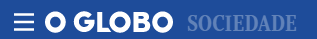 Além de cuidados como ficar em casa, higienizar as mãos e usar máscaras, existem outras formas de ajudar na luta contra os vários efeitos da pandemia: contribuindo com o trabalho de ONGs, institutos e campanhas. Bem-estar coletivoAjudar quem precisa no dia a dia também é importante. Fazer compras para um vizinho idoso e comprar dos pequenos comerciantes locais — que tendem a sofrer mais com o fechamento da economia — são medidas que contribuem para que todos enfrentem a pandemia.Nós somos seres sociais. Contribuir com o bem-estar coletivo nos faz sentir menos sozinhos e saber que podemos contar com o próximo — explica a psicóloga Ana Paula Poveda.POR QUE DOARNão faltam motivos para ajudar durante a pandemia. Muitas famílias perderam suas fontes de renda e passaram a contar com a doação de alimentos e insumos. 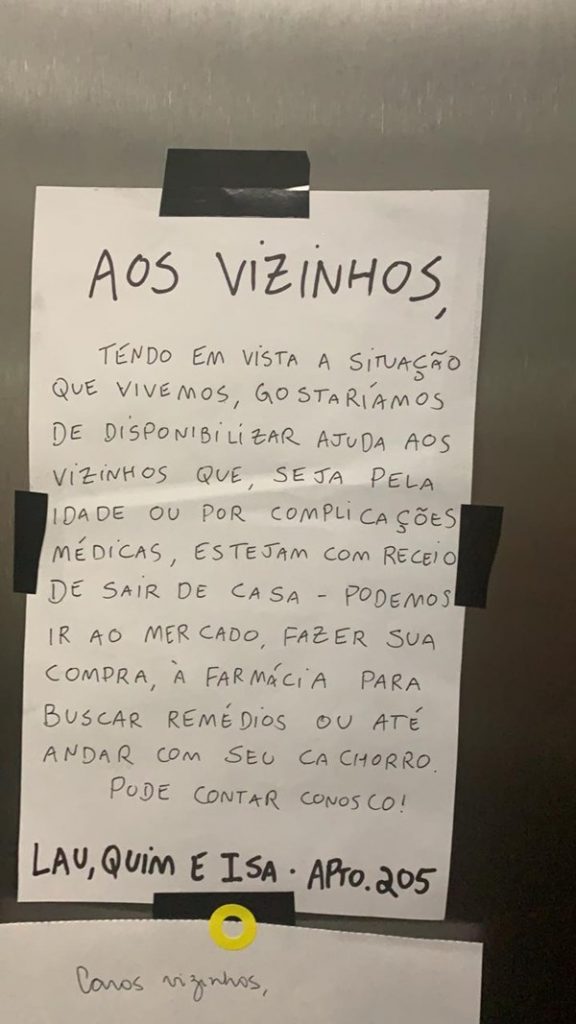 TODO MUNDO JUNTO. Além da óbvia ajuda ao próximo, doar ajuda a reduzir a sensação de "passividade" do isolamento social. Ajudar a promover o bem-estar geral fortalece a sensação de que não estamos sozinhos e que se pode contar com o outro, mesmo longe de familiares e amigos.Questão 1a) Se você tivesse que mudar o título do texto, qual seria sua sugestão?b) Justifique sua escolha. Questão 2O texto apresenta diversas formas de ser solidário e como alguns as fazem. Faça uma lista de outras formas de ajudar os outros. Questão 3O distanciamento social recomendado pela Organização Mundial da Saúde (OMS) para impedir que o novo coronavírus se espalhe, na verdade, tem aproximado pessoas. Elas estão se dispondo a fazer compras em mercados e farmácias para evitar que idosos e  demais pessoas do grupo de risco precisem sair às ruas. Outras dão aulas gratuitas on-line e algumas cantam e tocam instrumentos de suas sacadas para entreterem as pessoas.Para a Escola, cada pessoa é um mundo, e todo mundo importa. Pensando nisso, ela lançou a Campanha Drive-Thru Solidário, para você ajudar o outro e estar perto de um jeito novo! 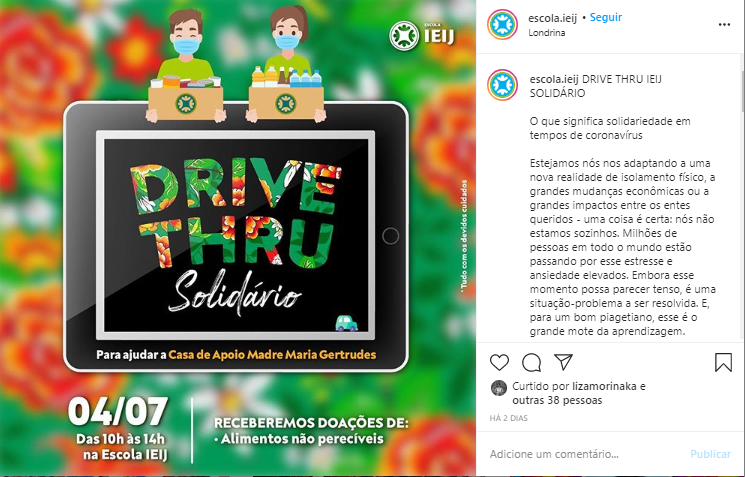 a) Observe a imagem da página anterior. Circule o meio de comunicação em que ela foi publicada.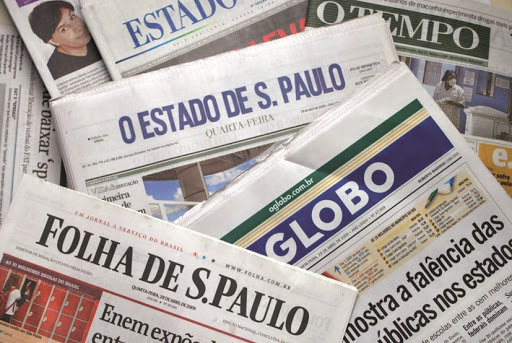 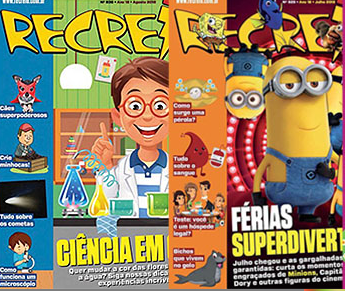 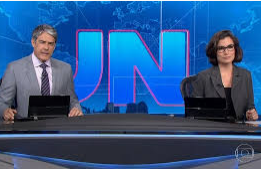 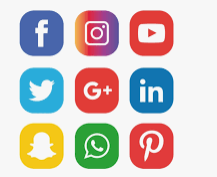 b) Explique por que você escolheu esse meio de comunicação. ________________________________________________________________________________________________________________________________________________________________________________________________________________________________________________________________________________Questão 4A palavra drive-thru é uma expressão em inglês que significa compra ou entrega de produtos sem sair do carro. Você já deve ter visto e usado em lanchonetes, e, ultimamente, com o isolamento físico, até para compras em shoppings. Escreva o que você entendeu sobre o título da campanha: Drive-Thru Solidário. ________________________________________________________________________________________________________________________________________________________________________________________________________________________________________________________________________________Questão 5Leia a fábula a seguir. A pomba e a formigaObrigada pela sede, uma formiga desceu até um riacho; arrastada pela corrente ela se viu a ponto de morrer afogada. Uma pomba que se encontrava em um galho de uma árvore viu a urgência: pegou um raminho da árvore, aproximou-se da correnteza e alcançou a formiga que subiu no ramo e se salvou.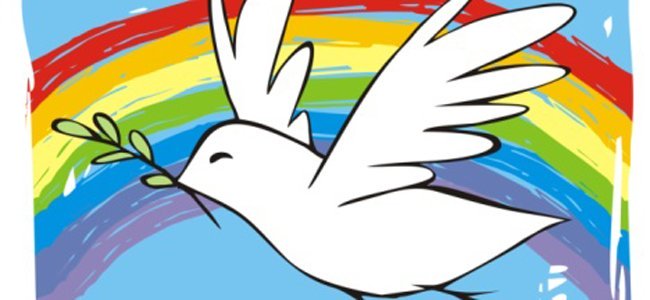 A formiga, muito agradecida, assegurou à sua nova amiga que se acontecesse alguma situação ela devolveria o favor, ainda que sendo tão pequena. A pomba não conseguia imaginar como a formiga poderia ser útil a ela. Pouco tempo depois, um caçador de pássaros avistou a pomba e mirando-a com um rifle a ponto de matá-la, aguardava o momento certo. Vendo o perigo em que se encontrava a pomba, a formiga rapidamente entrou na bota do caçador e picou o seu tornozelo, fazendo-o soltar a sua arma. O rápido instante foi aproveitado pela pomba para levantar voo, e assim a formiga pôde devolver o favor à sua amiga.Moral da história: Sempre alguém pode ajudar ao outro, mesmo que haja uma diferença enorme de tamanho. Não se pode menosprezar a ajuda, por pequena que possa parecer. Questão 5a) Quais são os personagens da fábula? ___________________________________________________________________________________________________________________________________________________________________________________________________________b) Por que, na sua opinião, a pomba foi ajudar a formiga? ___________________________________________________________________________________________________________________________________________________________________________________________________________c) Por que ajudar a quem precisa é importante para você? ___________________________________________________________________________________________________________________________________________________________________________________________________________